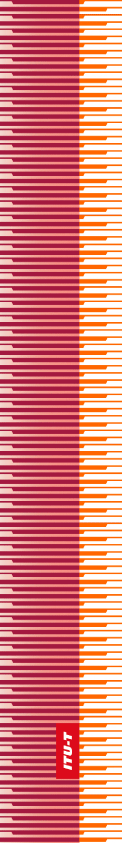 
الجمعية العالمية لتقييس الاتصالاتدبي، 29  20 نوفمبر 2012القـرار 79 - دور الاتصالات/تكنولوجيا المعلومات والاتصالات في إدارة المخلفات الإلكترونية الناتجة 
عن أجهزة الاتصالات وتكنولوجيا المعلومات 
والتحكم فيها وطرائق معالجتها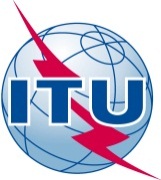 تمهيـدالاتحاد الدولي للاتصالات وكالة متخصصة للأمم المتحدة في ميدان الاتصالات. وقطاع تقييس الاتصالات (ITU-T) هو هيئة دائمة في الاتحاد الدولي للاتصالات. وهو مسؤول عن دراسة المسائل التقنية والمسائل المتعلقة بالتشغيل والتعريفة، وإصدار التوصيات بشأنها بغرض تقييس الاتصالات على الصعيد العالمي.وتحدد الجمعية العالمية لتقييس الاتصالات (WTSA) التي تجتمع مرة كل أربع سنوات المواضيع التي يجب أن تدرسها لجان الدراسات التابعة لقطاع تقييس الاتصالات وأن تُصدر توصيات بشأنها.وتتم الموافقة على هذه التوصيات وفقاً للإجراء الموضح في القرار رقم 1 الصادر عن الجمعية العالمية لتقييس الاتصالات.وفي بعض مجالات تكنولوجيا المعلومات التي تقع ضمن اختصاص قطاع تقييس الاتصالات، تعد المعايير اللازمة على أساس التعاون مع المنظمة الدولية للتوحيد القياسي (ISO) واللجنة الكهرتقنية الدولية (IEC).© ITU 2013جميع الحقوق محفوظة. لا يجوز استنساخ أي جزء من هذه المنشورة بأي وسيلة كانت إلا بإذن خطي مسبق من الاتحاد الدولي للاتصالات.القـرار 79 (دبي، 2012)دور الاتصالات/تكنولوجيا المعلومات والاتصالات في إدارة
المخلفات الإلكترونية الناتجة عن أجهزة الاتصالات
وتكنولوجيا المعلومات والتحكم فيها وطرائق معالجتها(دبي، 2012)إن الجمعية العالمية لتقييس الاتصالات (دبي، 2012)،إذ تذكر أ )	بالقرار 182 (غوادالاخارا، 2010) لمؤتمر المندوبين المفوضين، بشأن دور الاتصالات/تكنولوجيا المعلومات والاتصالات فيما يتعلق بتغير المناخ وحماية البيئة؛ب)	بالقرار 66 (حيدر آباد، 2010) للمؤتمر العالمي لتنمية الاتصالات، بشأن تكنولوجيا المعلومات والاتصالات وتغير المناخ؛ج)	بالفقرة 19 من إعلان حيدر آباد (2010)، القاضية بأن وضع سياسات للتخلص السليم من المخلفات الإلكترونية وتنفيذها غاية في الأهمية؛د )	باتفاقية بازل (مارس، 1989)، بشأن التحكم في نقل المخلفات الخطرة عبر الحدود والتخلص منها، والتي أدرجت بعض المخلفات الناتجة عن عمليات التجميع الكهربائية والإلكترونية ضمن المخلفات الخطرة؛ﻫ )	بالفقرة 20 من خط العمل جيم7 (البيئة الإلكترونية) لخطة عمل جنيف الصادرة عن القمة العالمية لمجتمع المعلومات (جنيف،2003)، الداعية إلى تشجيع الحكومات والمجتمع المدني والقطاع الخاص على اتخاذ إجراءات وتنفيذ مشاريع وبرامج من أجل استدامة الإنتاج والاستهلاك والتخلص الآمن بيئياً من مخلفات معدات وأدوات تكنولوجيا المعلومات والاتصالات وإعادة تدويرها؛و )	بإعلان نيروبي المتعلق بالإدارة السليمة بيئياً للمخلفات الكهربائية والإلكترونية، واعتماد المؤتمر التاسع للأطراف في اتفاقية بازل لخطة العمل من أجل الإدارة السليمة بيئياً للمخلفات الإلكترونية، التي تركز على احتياجات البلدان النامية،وإذ تضع في اعتبارها أ )	أنه نتيجة للطفرة الحاصلة في مجال الاتصالات وتكنولوجيا المعلومات، أصبح الاستهلاك والطلب على الأجهزة الكهربائية والإلكترونية (EEE) في تزايد مستمر، وبالمقابل أدى ذلك إلى زيادة ملحوظة في حجم المخلفات الإلكترونية والتي أثرت سلباً على البيئة والصحة وخاصة في البلدان النامية؛ب)	أن للاتحاد الدولي للاتصالات والأطراف ذات الصلة (مثل برنامج الأمم المتحدة للبيئة (UNEP) وبرنامج الأمم المتحدة الإنمائي (UNDP) لاتفاقية بازل) دوراً رئيسياً في تعزيز التنسيق فيما بين الأطراف المعنية لدراسة الآثار المت‍رتبة على المخلفات الإلكترونية؛ج)	التوصية ITU-T L.1000 الصادرة عن قطاع تقييس الاتصالات حول مكيّف وشاحن الطاقة العالمي كحل للمطاريف المتنقلة وأجهزة تكنولوجيا المعلومات والاتصالات الأخرى، والتوصية ITU-T L.1100 حول إجراء إعادة تدوير المعادن النادرة في سلع تكنولوجيا المعلومات والاتصالات،وإذ تدرك أ )	أن الحكومات تلعب دوراً هاماً في الحد من المخلفات الإلكترونية وذلك بوضع الاستراتيجيات والسياسات والتشريعات المناسبة؛ب)	أن الاتصالات/تكنولوجيا المعلومات والاتصالات يمكنها أن تقدم إسهاماً كبيراً في التخفيف من الآثار المترتبة على المخلفات الإلكترونية؛ج)	الأعمال والدراسات الجارية في لجنة الدراسات 5 لقطاع تقييس الاتصالات بموجب المسألة 13/5 بشأن حماية البيئة وإعادة تدوير معدات/مرافق تكنولوجيا المعلومات والاتصالات؛د )	الأعمال والدراسات الجارية في لجنة الدراسات 1 لقطاع تنمية الاتصالات من خلال المسألة 24/1 بشأن استراتيجيات وسياسات لسلامة التخلص من مواد مخلفات الاتصالات/تكنولوجيا المعلومات والاتصالات وإعادة استخدامها،وإذ تدرك كذلك أ )	أن كميات كبيرة من معدات وأجهزة الاتصالات/تكنولوجيا المعلومات المستعملة والقديمة والمتقادمة وغير الصالحة يتم تصديرها إلى الدول النامية بداعي إعادة الاستخدام؛ب)	أن العديد من الدول النامية تعاني من مخاطر بيئية شديدة ناتجة عن المخلفات الإلكترونية مثل تلوث المياه ومخاطر صحية وغيرها، والتي قد لا تكون مسؤولة عنها،تقرر أن تكلف مدير مكتب تقييس الاتصالات بالتعاون مع مدير مكتب تنمية الاتصالات1	بمواصلة وزيادة تطوير أنشطة الاتحاد الدولي للاتصالات المتعلقة بإدارة المخلفات الإلكترونية الناتجة عن أجهزة الاتصالات وتكنولوجيا المعلومات والتحكم فيها وطرائق معالجتها؛2	بمساعدة البلدان النامية على الاضطلاع بتقييم سليم لحجم المخلفات الإلكترونية؛3	بإدارة المخلفات الإلكترونية والتحكم فيها والمساهمة في الجهود العالمية الرامية إلى الحد من المخاطر المتزايدة الناشئة عنها؛4	بالعمل بالتعاون مع أصحاب المصلحة المعنيين بما في ذلك الهيئات الأكاديمية والمنظمات ذات الصلة لتنسيق الأنشطة المتعلقة بالمخلفات الإلكترونية فيما بين لجان الدراسات والأفرقة المتخصصة والأفرقة الأخرى ذات الصلة؛5	بتنظيم حلقات دراسية وورش عمل لإذكاء الوعي حول مخاطر المخلفات الإلكترونية وطرائق معالجتها، وخاصة في البلدان النامية، والوقوف على احتياجات البلدان النامية، حيث إنها أكثر البلدان تضرراً من مخاطر المخلفات الإلكترونية،تكلف لجنة الدراسات 5 لقطاع تقييس الاتصالات بالتعاون مع لجان الدراسات ذات الصلة في الاتحاد1	بإعداد وتوثيق أمثلة لأفضل الممارسات بشأن إدارة المخلفات الإلكترونية الناتجة عن الاتصالات/تكنولوجيا المعلومات والاتصالات والتحكم فيها وطرائق معالجتها وتدويرها، من أجل نشرها فيما بين الدول الأعضاء في الاتحاد وأعضاء القطاع؛2	بإعداد توصيات ومنهجيات ومنشورات أخرى تتعلق بإدارة المخلفات الإلكترونية الناتجة عن الاتصالات/تكنولوجيا المعلومات والاتصالات والتحكم فيها وطرائق معالجتها في لجان الدراسات والأفرقة المتخصصة والأفرقة الأخرى المعنية في الاتحاد، ولا سيما من أجل إذكاء الوعي بمخاطر المخلفات الإلكترونية على البيئة بصفة خاصة؛3	بدراسة تأثيرات نقل أجهزة ومنتجات الاتصالات/تكنولوجيا المعلومات والاتصالات المستعملة إلى البلدان النامية، وتقديم توجيهات مناسبة، مع مراعاة إذ تدرك كذلك أعلاه، لمساعدة البلدان النامية،تدعو الدول الأعضاء1	إلى اتخاذ جميع التدابير اللازمة لإدارة المخلفات الإلكترونية والتحكم فيها من أجل التخفيف من حدة المخاطر التي يمكن أن تنشأ عن أجهزة الاتصالات/تكنولوجيا المعلومات والاتصالات المستعملة؛2	إلى التعاون فيما بينها في هذا المجال،3	إلى إدراج سياسات إدارة المخلفات الإلكترونية في استراتيجياتها الوطنية المتعلقة بتكنولوجيا المعلومات والاتصالات،تشجع الدول الأعضاء وأعضاء القطاع والهيئات الأكاديميةعلى المشاركة بنشاط في الدراسات المتصلة بالمخلفات الإلكترونية في قطاع تقييس الاتصالات من خلال تقديم المساهمات وغير ذلك من الوسائل الملائمة.الاتحــاد  الـدولــي  للاتصــالاتITU-Tقطـاع تقييس الاتصـالات
في الاتحاد الدولي للاتصالات